EducationWork experiencePublicationsArticlesAlbayrak, T., González-Rodríguez, M. R., Caber, M., & Karasakal, S. (2023). The Use of Mobile Applications for Travel Booking: Impacts of Application Quality and Brand Trust. Journal of Vacation Marketing, 29(1), 3-21.Karasakal, S. & Doğan, O. (2022). Turist Memnuniyetsizliğine Neden Olan Faktörlerin Belirlenmesi: Antalya Örneği. Journal of Tourism Intelligence and Smartness, 5(3), 209-218.Karasakal, S. (2022). Toplum Temelli Turizm Çeşidi Olarak Homestay Üzerine Bir Değerlendirme. Turistika, 2(2), 23-29.Karasakal, S., Doğan, O., & Gazelci S.C. (2022). Investigating the Impacts of Restaurant Attributes on Satisfaction and Storytelling: The Case of Turkey. Advances in Hospitality and Tourism Research (AHTR), 10(4), 559-579.Karasakal S., & Albayrak, T. (2022). How to Create Flow Experience During Travel: The Role of Destination Attributes. Journal of Vacation Marketing, 28(3), 303-318.Karasakal, S. (2020). Turistlerin Destinasyon Çekicilikleri Algıları, Akış Deneyimi, Pozitif Duygu ve Memnuniyetleri Üzerine Bir Araştırma. Balıkesir Üniversitesi Sosyal Bilimler Enstitüsü Dergisi, 23(44), 1297- 1322.Cengizci Dursun, A., Başer, G. & Karasakal, S. (2020). Exploring Push and Pull Motivations of Russian Tourists to Turkey. Tourism Review International, 24(2-3), 127-141. doi.org/10.3727/154427220X15912253254419Karasakal, S. (2020). Akış Deneyiminin Memnuniyet Üzerine Etkisi: Tatil Deneyimi Üzerine İnceleme. Anatolia: Turizm Araştırmaları Dergisi, 31(1), 63-73.Albayrak, T., Karasakal, S., Kocabulut, Ö. & Dursun, A. (2020). Customer Loyalty Towards Travel Agency Websites: The Role of Trust and Hedonic Value. Journal of Quality Assurance in Hospitality & Tourism, 21(1), 50-77.Karasakal, S. (2019). Destinasyon Çekicilikleri Üzerine Bir Literatür Taraması; Türkiye, İspanya ve Yunanistan Karşılaştırması. Selçuk Üniversitesi Sosyal Bilimler Meslek Yüksekokulu Dergisi, 22(1): 225-245.Güzel, F.Ö., Şahin, İ., Yağmur, Y., Erdem, Ö., Karasakal, S. & Ünal, C. (2018). Antalya’nın Destinasyon Kişiliği ve İmajına İlişkin Keşfedici Bir Araştırma. Journal of Yasar University, 13(50), 125-139.Karasakal, S. & Dursun, A. (2018). Destinasyona Yönelik İtici ve Çekici Faktörler: Bir Literatür İncelemesi. Journal of Recreation and Tourism Research, 5(1), 29-37.Karasakal, S. (2017). Restoran İşletmelerinde Müşteri Şikâyet Davranışları: Literatür İncelemesi. Journal of Recreation and Tourism Research, 4(3), 49-59.Helhel Y. & Karasakal, S. (2017). Konaklama İşletmelerinde Çalışma Sermayesi Yönetiminin Karlılık Performansına Etkisi: Borsa İstanbul’da (BİST) Bir Uygulama. Seyahat ve Otel İşletmeciliği Dergisi, 14(3), 27-39.Güllü, K. & Karasakal, S. (2016). Kapadokya Bölgesinde Bulunan Konaklama İşletmelerinde E-posta Yönetimi Üzerine Bir Uygulama. Niğde Üniversitesi İİBF Dergisi, 9(1), 303-315.Book &Book chaptersKarasakal, S. (2021). Alışveriş Merkezlerinin (AVM) Kapalı Alan Rekreasyonu Olarak Değerlendirilmesi. Ü. Gaberli & Y. Yağmur (Editörler), Açık ve Kapalı Alan Rekreasyonu içinde (ss. 119-132). Nobel Akademik Yayıncılık.Karasakal, S. & Doğan, O. (Editörler) (2021). Destinasyon Yönetiminde Yeni Yaklaşımlar. Ankara: Nobel Akademik Yayıncılık.Karasakal, S. (2020). Açık ve Kapalı Alan Rekreasyonu: Bireylerin Katılım Motivasyonları ve Engeller. Y. Yağmur & Ü. Gaberli (Editörler), Rekreasyon: Tarihsel Gelişim, Teoriler, Farklı Alanlarla İlişkiler Güncel Gelişmeler içinde (ss. 65-81). Nobel Akademik Yayıncılık. Conference and PresentationsKarasakal, S., Doğan, O. & Yücesoy, S. (2022). “AIRBNB Yorumları Üzerine Bir Araştırma: Antalya Örneği”. 22. Ulusal Turizm Kongresi. Burdur, 27-29 Ekim.Doğan, O. & Karasakal, S. (2022). “Destination Attribute Afecting Travel Intentions: Research on Generation Z”. 3rd International Travel and Tourism Dynamics (ITTD22). Ankara, 28-30 September.Doğan, O., Karasakal, S. & Demirel A. “Konaklama İşletmelerine Yönelik Yapılan Çevrimiçi Şikâyetlerin Sosyal Ağ Analiziyle İncelenmesi: Eskişehir Örneği”. 20. Ulusal Turizm Kongresi, Eskişehir, 16-19 Ekim 2019.Güzel, F. Ö., Sahin, İ, Yağmur, Y., Erdem, Ö., Karasakal, S. & Ünal, C. “Antalya Destinasyon Kişiliğinin Keşfi Üzerine Nitel Bir Araştırma”, Uluslararası Antalya Kongresi. Antalya, 1-3 Mart 2018.Karasakal, S. & Doğan, O. “Otel İşletmelerinin E-Posta Kullanım Düzeylerinin Belirlenmesi: Türkçe ve İngilizce E-Posta Kıyaslaması”. III. Turizm Şurası, Ankara, Türkiye, 1-3 Kasım 2017.Doğan O., Karasakal S., Dursun A. & Ünal C. “Effects of Website Quality Dimensions on Repurchase Intention in Airline Industry”. 2nd International Conference Tourism Dynamics and Trends, Sevilla, Spain, 26 -29 June 2017.Helhel Y. & Karasakal S. “İşletme Sermayesi Yönetiminin Piyasa Değeri ve Aktif Karlılığa Etkisi: Turizm Sektöründe Panel Veri Analizi”. 2. Uluslaraarası Sosyal Bilimler Kongresi, Antalya, 18-21 Mayıs 2017.Karasakal, S. “Konaklama İşletmelerinde Web Tabanlı Pazarlama: Kapadokya Bölgesinde Konaklama İşletmelerinde E-posta Yönetimi Üzerine Bir Uygulama”. VIII. Lisansüstü Turizm Öğrencileri Araştırma Kongresi, Nevşehir, 29-30 Nisan 2016.Courses taughtTRM 222 Lodging Operations ManagementTRM 227 Introduction to MarketingTRM 225 It for Tourism ITRM 226 IT for Tourism IITRM 384 Sports TourismTRM 491 Crisis Management in TourismResearch areasDestination marketingConsumer behaviourFlow experienceForeign languagesTurkish	NativeEnglish	Advanced Bachelor’s degreeTourism and Hotel ManagementErciyes University2007- 2011Bachelor’s degree Disney College Program, Sept. 2009- Jan. 2010Erasmus+, Sept. 2010- Feb. 2011 Disney College Program, Sept. 2009- Jan. 2010Erasmus+, Sept. 2010- Feb. 2011 Disney College Program, Sept. 2009- Jan. 2010Erasmus+, Sept. 2010- Feb. 2011MasterTourism ManagementErciyes University2013- 2015DoctorateTourism ManagementAkdeniz University2015- 2019Research AssistantAntalya Bilim University/ Tourism ManagementDec. 2014- Sept. 2020Assistant ProfessorAntalya Bilim University /Tourism ManagementOct. 2020- ContinueHead of DepartmentAntalya Bilim University /Tourism ManagementFeb. 2022- Continue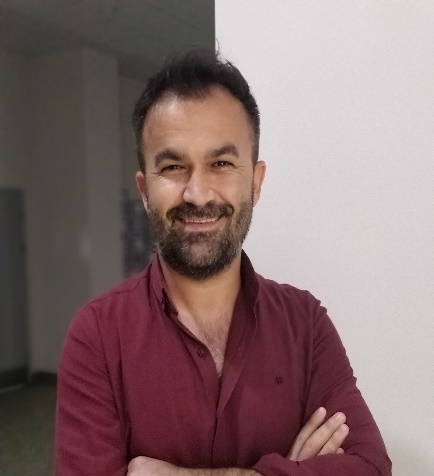 